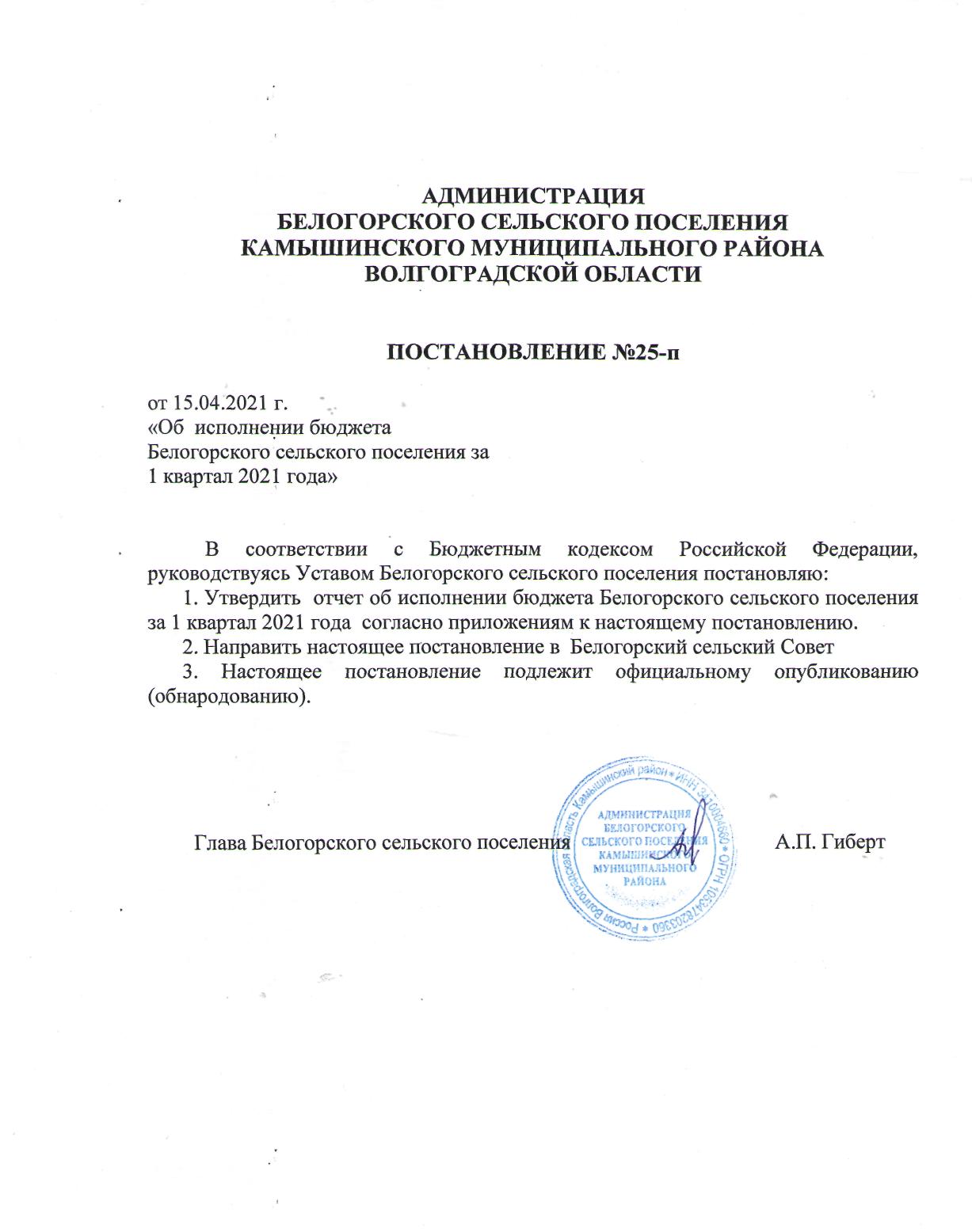 Отчет об исполнении  источников внутреннего финансирования дефицита бюджета Белогорского сельского поселения   за 1 квартал 2021 года.                                                                                                                                         тыс.руб.Отчет об исполнении  бюджетных ассигнований по  резервному фонду  в Белогорском сельском поселении  за 1 квартал 2021 года.      В бюджете Белогорского  сельского поселения на участие в предупреждении и  ликвидации последствий чрезвычайных ситуаций на территории поселения   предусмотрены средства в размере 3,0 тыс.рублей.      За  1 квартал . расходы не производилисьСведения о численности муниципальных служащих  и сотрудников Белогорского сельского поселения с указанием фактических затрат на их денежное содержание       за 1 квартал 2021 года.                                      Приложение №5к  постановлению Администрации Белогорского сельского поселения от  15.04.2021 г. №25-п«Об  исполнении бюджета Белогорского сельского поселения за 1 квартал 2021 года»Наименование             Код План на 2021 г.Фактическое исполнение1234Изменение остатков средств на счетах по учету средств бюджета000 01 05 00 00 00 0000 000805,335-800,637Увеличение прочих остатков денежных средств бюджетов поселений Российской Федерации000 01 05 02 01 10 0000 510-7 572,900-3 262,043Уменьшение прочих остатков денежных средств бюджетов поселений Российской Федерации000 01 05 02 01 10 0000 6108 378,2352 461,406Источники финансирования дефицита бюджета, всего000 90 00 00 00 00 0000 000805,335-800,637Приложение №1Приложение №1Приложение №1Приложение №1Приложение №1Приложение №1к постановлению Администрации Белогорского сельского поселения   от 15.04.2020 г.№25-п                                                                                                                                                                                                                         "Об исполнении бюджета  Белогорского   сельского поселения за 1 квартал 2021 года"                                                      
 к постановлению Администрации Белогорского сельского поселения   от 15.04.2020 г.№25-п                                                                                                                                                                                                                         "Об исполнении бюджета  Белогорского   сельского поселения за 1 квартал 2021 года"                                                      
 к постановлению Администрации Белогорского сельского поселения   от 15.04.2020 г.№25-п                                                                                                                                                                                                                         "Об исполнении бюджета  Белогорского   сельского поселения за 1 квартал 2021 года"                                                      
 к постановлению Администрации Белогорского сельского поселения   от 15.04.2020 г.№25-п                                                                                                                                                                                                                         "Об исполнении бюджета  Белогорского   сельского поселения за 1 квартал 2021 года"                                                      
 к постановлению Администрации Белогорского сельского поселения   от 15.04.2020 г.№25-п                                                                                                                                                                                                                         "Об исполнении бюджета  Белогорского   сельского поселения за 1 квартал 2021 года"                                                      
 к постановлению Администрации Белогорского сельского поселения   от 15.04.2020 г.№25-п                                                                                                                                                                                                                         "Об исполнении бюджета  Белогорского   сельского поселения за 1 квартал 2021 года"                                                      
 Отчет   об исполнении доходов бюджета Белогорского сельского поселения                                                                                                                                                                                                         по кодам классификации доходов бюджета за 1 квартал  2021 года.                                                                                                                            Отчет   об исполнении доходов бюджета Белогорского сельского поселения                                                                                                                                                                                                         по кодам классификации доходов бюджета за 1 квартал  2021 года.                                                                                                                            Отчет   об исполнении доходов бюджета Белогорского сельского поселения                                                                                                                                                                                                         по кодам классификации доходов бюджета за 1 квартал  2021 года.                                                                                                                            Отчет   об исполнении доходов бюджета Белогорского сельского поселения                                                                                                                                                                                                         по кодам классификации доходов бюджета за 1 квартал  2021 года.                                                                                                                            Отчет   об исполнении доходов бюджета Белогорского сельского поселения                                                                                                                                                                                                         по кодам классификации доходов бюджета за 1 квартал  2021 года.                                                                                                                            Отчет   об исполнении доходов бюджета Белогорского сельского поселения                                                                                                                                                                                                         по кодам классификации доходов бюджета за 1 квартал  2021 года.                                                                                                                            Отчет   об исполнении доходов бюджета Белогорского сельского поселения                                                                                                                                                                                                         по кодам классификации доходов бюджета за 1 квартал  2021 года.                                                                                                                            Отчет   об исполнении доходов бюджета Белогорского сельского поселения                                                                                                                                                                                                         по кодам классификации доходов бюджета за 1 квартал  2021 года.                                                                                                                            Код бюджетной классификации Российской ФедерацииНаименование показателейНаименование показателейУточненный план 2021 г.,  тыс.руб.Фактическое исполнение,  тыс.руб.Фактическое исполнение,  тыс.руб.Исполнение годовых назначений,%Исполнение годовых назначений,%Исполнение годовых назначений,%Код бюджетной классификации Российской ФедерацииНаименование показателейНаименование показателейУточненный план 2021 г.,  тыс.руб.Фактическое исполнение,  тыс.руб.Фактическое исполнение,  тыс.руб.Исполнение годовых назначений,%Исполнение годовых назначений,%Исполнение годовых назначений,%122344555ДоходыДоходы00010000000000000000Налоговые и неналоговые доходыНалоговые и неналоговые доходы3321,000680,730680,73020,520,520,500010100000000000000Налоги на прибыль, доходыНалоги на прибыль, доходы705,3146,932146,93220,820,820,800010102000010000110Налог на доходы физических лицНалог на доходы физических лиц705,3146,932146,93220,820,820,800010300000000000000Налоги на товары (работы , услуги), реализуемые на территории Российской ФедерацииНалоги на товары (работы , услуги), реализуемые на территории Российской Федерации1 122,5147,901147,90113,213,213,200010302000010000110Акцизы по подакцизным товарам (продукции), производимым на территории Российской ФедерацииАкцизы по подакцизным товарам (продукции), производимым на территории Российской Федерации1 122,5147,901147,90113,213,213,200010302230010000110Доходы от уплаты акцизов на дизельное топливо, подлежащие распределению между бюджетами субъектов Российской Федерации и местными бюджетами с учетом установленных дифференцированных нормативов отчислений в местные бюджетыДоходы от уплаты акцизов на дизельное топливо, подлежащие распределению между бюджетами субъектов Российской Федерации и местными бюджетами с учетом установленных дифференцированных нормативов отчислений в местные бюджеты515,566,37566,37512,912,912,900010302240010000110Доходы от уплаты акцизов на моторные масла для дизельных и (или) карбюраторных (инжекторных) двигателей, подлежащие распределению между бюджетами субъектов Российской Федерации и местными бюджетами с учетом установленных дифференцированных нормативов отчислений в местные бюджетыДоходы от уплаты акцизов на моторные масла для дизельных и (или) карбюраторных (инжекторных) двигателей, подлежащие распределению между бюджетами субъектов Российской Федерации и местными бюджетами с учетом установленных дифференцированных нормативов отчислений в местные бюджеты2,90,4660,46616,116,116,100010302250010000110Доходы от уплаты акцизов на автомобильный бензин,  подлежащие распределению между бюджетами субъектов Российской Федерации и местными бюджетами с учетом установленных дифференцированных нормативов отчислений в местные бюджетыДоходы от уплаты акцизов на автомобильный бензин,  подлежащие распределению между бюджетами субъектов Российской Федерации и местными бюджетами с учетом установленных дифференцированных нормативов отчислений в местные бюджеты678,092,91492,91413,713,713,700010302260010000110Доходы от уплаты акцизов на прямогонный бензин,  подлежащие распределению между бюджетами субъектов Российской Федерации и местными бюджетами с учетом установленных дифференцированных нормативов отчислений в местные бюджетыДоходы от уплаты акцизов на прямогонный бензин,  подлежащие распределению между бюджетами субъектов Российской Федерации и местными бюджетами с учетом установленных дифференцированных нормативов отчислений в местные бюджеты-73,9-11,854-11,85416,016,016,000010500000000000000Налоги на совокупный доходНалоги на совокупный доход169,00089,25489,25452,852,852,800010503000010000110Единый сельскохозяйственный налогЕдиный сельскохозяйственный налог169,00089,25489,25452,852,852,800010503010010000110Единый сельскохозяйственный налогЕдиный сельскохозяйственный налог169,00089,25389,25352,852,852,800010600000000000000Налоги на имуществоНалоги на имущество1 323,9296,633296,63322,422,422,400010601000000000110Налог на имущество физических лицНалог на имущество физических лиц61,02,5212,5214,14,14,100010601030100000110Налог на имущество физических лиц, взимаемый по ставкам, применяемым к объектам налогообложения, расположенным в границах поселенийНалог на имущество физических лиц, взимаемый по ставкам, применяемым к объектам налогообложения, расположенным в границах поселений61,02,5212,5214,14,14,100010606000000000110Земельный налогЗемельный налог1 262,900294,112294,11223,323,323,300010800000000000000Государственная пошлинаГосударственная пошлина0,300,010,010,00,00,000010804020010000110Государственная пошлина за совершение нотариальных действий должностными лицами органов местного самоуправления,уполномоченными в соответствии с законодательными актами Российской Федерации на совершение нотариальных действийГосударственная пошлина за совершение нотариальных действий должностными лицами органов местного самоуправления,уполномоченными в соответствии с законодательными актами Российской Федерации на совершение нотариальных действий0,30,010,013,33,33,300020200000000000000Безвозмездные поступления от других бюджетов бюджетной системы Российской ФедерацииБезвозмездные поступления от других бюджетов бюджетной системы Российской Федерации4251,9002581,3132581,31360,760,760,700020210000000000150Дотации бюджетам бюджетной системы Российской ФедерацииДотации бюджетам бюджетной системы Российской Федерации1087,000271,750271,75025,025,025,000020215001100000150Дотации бюджетам сельских поселений на выравнивание бюджетной обеспеченностиДотации бюджетам сельских поселений на выравнивание бюджетной обеспеченности1087,000271,750271,75025,025,025,000020230000000000150Субвенции бюджетам бюджетной системы Российской ФедерацииСубвенции бюджетам бюджетной системы Российской Федерации59,90011,57911,57919,319,319,300020235118100000150Субвенции бюджетам сельских поселений на осуществление первичного воинского учета на территориях, где отсутствуют военные комиссариатыСубвенции бюджетам сельских поселений на осуществление первичного воинского учета на территориях, где отсутствуют военные комиссариаты57,30010,92910,92919,119,119,100020230024100000150Субвенции местным бюджетам  на выполнение передаваемых полномочий субъектов РФСубвенции местным бюджетам  на выполнение передаваемых полномочий субъектов РФ2,6000,6500,65025,025,025,000020230024100000150Субвенции бюджетам сельских  поселений на выполнение передаваемых полномочий субъектов РФСубвенции бюджетам сельских  поселений на выполнение передаваемых полномочий субъектов РФ2,6000,6500,65025,025,025,0Субвенция на реализацию Закона "О наделении органов местного самоуправления муниципальных образований государственными полномочиями по созданию исполнения функций и организации деятельности административных комиссий "Субвенция на реализацию Закона "О наделении органов местного самоуправления муниципальных образований государственными полномочиями по созданию исполнения функций и организации деятельности административных комиссий "2,6000,6500,65025,025,025,000020240000000000150Иные межбюджетные трансфертыИные межбюджетные трансферты3105,0002001,4172001,41764,564,564,500020240014100000150Межбюджетные трансферты,передаваемые бюджетам сельских поселений из бюджетов муниципальных районов на осуществление части полномочий по решению вопросов местного значения в соответствии с заключенными соглашениямиМежбюджетные трансферты,передаваемые бюджетам сельских поселений из бюджетов муниципальных районов на осуществление части полномочий по решению вопросов местного значения в соответствии с заключенными соглашениями1903,0001600,7501600,75084,184,184,1Прочие межбюджетные трансфетры -на передаваемые полномочия по водоснабжению,водоотведению,теплоснабжениюПрочие межбюджетные трансфетры -на передаваемые полномочия по водоснабжению,водоотведению,теплоснабжению1893,0001598,2501598,25084,484,484,4Прочие межбюджетные трансфетры -на передаваемые полномочия по организации мест общественного захороненияПрочие межбюджетные трансфетры -на передаваемые полномочия по организации мест общественного захоронения10,0002,5002,50025,025,025,000020249999100000150Прочие межбюджетные трансферты, передаваемые бюджетам сельских поселенийПрочие межбюджетные трансферты, передаваемые бюджетам сельских поселений1202,000400,667400,66733,333,333,300021800000000000150Доходы бюджетов бюджетной системы Российской Федерации от возврата бюджетами бюджетной системы Российской Федерации остатков субсидий,субвенций  и иных межбюджетных трансфертов имеющих целевое назначение прошлых лет Доходы бюджетов бюджетной системы Российской Федерации от возврата бюджетами бюджетной системы Российской Федерации остатков субсидий,субвенций  и иных межбюджетных трансфертов имеющих целевое назначение прошлых лет 0,000296,567296,567100,0100,0100,000021860010100000150Доходы бюджетов сельских поселений от возврата остатков субсидий,субвенций и иных межбюджетных трансфертов,имеющих целевое назначение,прошлых лет из бюджетов муниципальных районовДоходы бюджетов сельских поселений от возврата остатков субсидий,субвенций и иных межбюджетных трансфертов,имеющих целевое назначение,прошлых лет из бюджетов муниципальных районов0,000296,567296,567100,0100,0100,0ВСЕГО ДОХОДОВВСЕГО ДОХОДОВ7572,9003262,0433262,04343,143,143,1к постановлению Администрации Белогорского сельского поселения   от 15.04.2021 г.№ 25-п                                                                                                                                                                                                                         "Об исполнении бюджета  Белогорского   сельского поселения за 1 квартал 2021 года"                                                      
 к постановлению Администрации Белогорского сельского поселения   от 15.04.2021 г.№ 25-п                                                                                                                                                                                                                         "Об исполнении бюджета  Белогорского   сельского поселения за 1 квартал 2021 года"                                                      
 к постановлению Администрации Белогорского сельского поселения   от 15.04.2021 г.№ 25-п                                                                                                                                                                                                                         "Об исполнении бюджета  Белогорского   сельского поселения за 1 квартал 2021 года"                                                      
 Отчет об исполнении расходов бюджета Белогорского сельского поселения по разделам,подразделам  классификации расходов бюджета за 1 квартал  2021 годаОтчет об исполнении расходов бюджета Белогорского сельского поселения по разделам,подразделам  классификации расходов бюджета за 1 квартал  2021 годаОтчет об исполнении расходов бюджета Белогорского сельского поселения по разделам,подразделам  классификации расходов бюджета за 1 квартал  2021 годаОтчет об исполнении расходов бюджета Белогорского сельского поселения по разделам,подразделам  классификации расходов бюджета за 1 квартал  2021 годаОтчет об исполнении расходов бюджета Белогорского сельского поселения по разделам,подразделам  классификации расходов бюджета за 1 квартал  2021 годаОтчет об исполнении расходов бюджета Белогорского сельского поселения по разделам,подразделам  классификации расходов бюджета за 1 квартал  2021 годаОтчет об исполнении расходов бюджета Белогорского сельского поселения по разделам,подразделам  классификации расходов бюджета за 1 квартал  2021 годаОтчет об исполнении расходов бюджета Белогорского сельского поселения по разделам,подразделам  классификации расходов бюджета за 1 квартал  2021 годаКодНаименованиеНаименованиеУточненный план 2021 г., тыс.руб.КодНаименованиеНаименованиеУточненный план 2021 г., тыс.руб.12230100Общегосударственные вопросыОбщегосударственные вопросы2128,6000102Функционирование высшего должностного лица субъекта РФ и муниципального образованияФункционирование высшего должностного лица субъекта РФ и муниципального образования572,8800104Функционирование Правительства РФ, высших исполнительных органов государственной власти субъектов РФ, местных администрацийФункционирование Правительства РФ, высших исполнительных органов государственной власти субъектов РФ, местных администраций1506,7200106Обеспечение деятельности финансовых,налоговых и таможенных органов и органов финансового (финансово-бюджетного)надзораОбеспечение деятельности финансовых,налоговых и таможенных органов и органов финансового (финансово-бюджетного)надзора4,0000111Резервные фондыРезервные фонды3,0000113Другие общегосударственные вопросыДругие общегосударственные вопросы42,0000200Национальная оборонаНациональная оборона57,30203Мобилизационная и вневойсковая подготовкаМобилизационная и вневойсковая подготовка57,30300Национальная безопасность и правоохранительная деятельностьНациональная безопасность и правоохранительная деятельность271,690310Защита населения и территории от чрезвычайных ситуаций природного и техногенного характера, гражданская оборонаЗащита населения и территории от чрезвычайных ситуаций природного и техногенного характера, гражданская оборона270,9400314Другие вопросы в области национальной безопасности и правоохранительной деятельностиДругие вопросы в области национальной безопасности и правоохранительной деятельности0,750400Национальная экономикаНациональная экономика1281,4220409Дорожное хозяйство (дорожные фонды)Дорожное хозяйство (дорожные фонды)1281,4220500Жилищно-коммунальное хозяйствоЖилищно-коммунальное хозяйство2995,7130502Коммунальное хозяйствоКоммунальное хозяйство2293,0000503БлагоустройствоБлагоустройство702,7130700ОбразованиеОбразование24,4700707Молодежная политика Молодежная политика 24,4700800Культура, кинематографияКультура, кинематография1535,3000801КультураКультура1535,3001000Социальная политикаСоциальная политика26,0001001Пенсионное обеспечениеПенсионное обеспечение26,0001100Физическая культура и спортФизическая культура и спорт54,7401105Другие вопросы в области физической культуры и спортаДругие вопросы в области физической культуры и спорта54,7401200Средства массовой информацииСредства массовой информации3,0001204Другие вопросы в области  средств массовой информацииДругие вопросы в области  средств массовой информации3,000ИТОГОИТОГО8378,235                                   Приложение №3к  постановлению Администрации  Белогорского сельского поселения от 15.04.2021 г. №25-п«Об  исполнении бюджета Белогорского сельского поселения за 1 квартал 2021 года»                                   Приложение №3к  постановлению Администрации  Белогорского сельского поселения от 15.04.2021 г. №25-п«Об  исполнении бюджета Белогорского сельского поселения за 1 квартал 2021 года»                                   Приложение №3к  постановлению Администрации  Белогорского сельского поселения от 15.04.2021 г. №25-п«Об  исполнении бюджета Белогорского сельского поселения за 1 квартал 2021 года»                                   Приложение №4к  постановлению Администрации  Белогорского сельского поселения от  15.04.2021 г. №25-п«Об  исполнении бюджета Белогорского сельского поселения за 1 квартал 2021 года»№п/пНаименованиеКоличество, чел.Сумма расходов направленная на оплату труда (тыс.руб.)1Муниципальные служащие, сотрудники6286,362